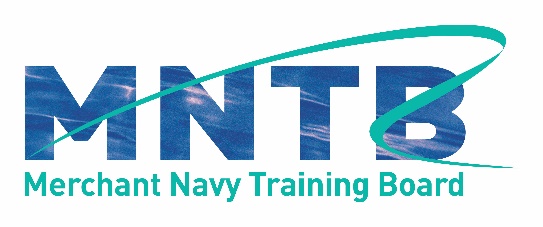 MNTB Job Listing Instructions for CompaniesApril 2020Thank you for contacting the MNTB about listing a job opportunity on their website.   Please provide the following information along with a copy of your company logo and send to the following email addresses: lauren.bishopp@mntb.org.ukrachel.gurnett@mntb.org.ukIf any information is not provided, the MNTB will not post the opportunity on the websiteCompany Name: Position Available: [include rank where necessary]Location:Position Type: [permanent/temporary etc]Start Date: Date Posted: [MNTB will complete]Expires: Website: [please provide direct link to application page, if no website, provide an email contact]